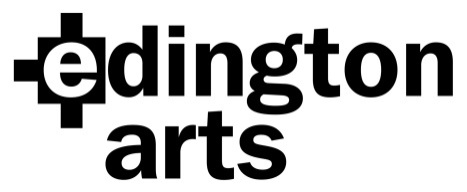 Choral Workshop Saturday 22nd October 2022: Britten’s ‘Rejoice in the Lamb’ and Elgar’s ‘Great is the Lord’Workshop Leader: Simon CarringtonVenue: Edington Priory Church, Monastery Road, Edington, Wiltshire, BA13 4QNTime:   Registration from 9.30am: start 10am.  Finish: approx. 4.30pm, run-through at 5pmCost: 	 £25 adult, £22.50 Edington Angels, £10 students in full time education or training; includes hire of both copies, arrival and mid-morning refreshments.Application FormName …………………………………………………Choir/Choral Society……………….………..Address………………………………………………………………………………………………….	……………………………………………………………… Post Code……………………Email address……………………………………………………   Phone………………………..Please specify:  Soprano 1 ………… Alto 1 ……...… Tenor ……….. Bass ………….       Soprano 2…………. Alto 2……….Number of places at £25……… ..£22.50………… £10…… Sub total  £……………        							      Total    	    £……………..I am paying by cheque/BACS (please delete as applicable) (BACS Ref: Workshop22)Signature ………………………………………….       Date…………………… Cheques should be made payable to Edington Arts.  Please return your completed form, either by post with your cheque to: Mrs Anne Curtis, The Wilderness, The Butts, Bratton, Westbury, Wiltshire BA13 4SW or email it to anne@edingtonarts.org and pay by BACS.Confirmation will be by email unless you include an SAE with your cheque.Payment by BACS:   Lloyds Bank Sort Code: 30-92-63		        Account Name: Edington Arts		        Account Number: 40661960Registered Charity No:1187289